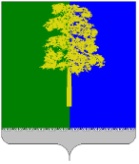 Муниципальное образование Кондинский районХанты-Мансийского автономного округа – ЮгрыАДМИНИСТРАЦИЯ КОНДИНСКОГО РАЙОНАПОСТАНОВЛЕНИЕВ соответствии со статьей 78 Бюджетного кодекса Российской Федерации, с федеральными законами от 27 июля 2010 года № 190-ФЗ                        «О теплоснабжении», от 07 декабря 2011 года № 416-ФЗ «О водоснабжении и водоотведении», постановлением Правительства Российской Федерации                         от 18 сентября 2020 года № 1492 «Об общих требованиях к нормативным правовым актам, муниципальным правовым актам, регулирующим предоставление субсидий, в том числе грантов в форме субсидий, юридическим лицам, индивидуальным предпринимателям, а также физическим лицам - производителям товаров, работ, услуг, и о признании утратившими силу некоторых актов Правительства Российской Федерации и отдельных положений некоторых актов Правительства Российской Федерации», администрация Кондинского района постановляет:1. Внести в постановление администрации Кондинского района                          от 01 октября 2019 года № 1996 «Об утверждении порядка предоставления субсидии в сфере жилищно-коммунального хозяйства» следующие изменения:1.1. Пункт 4 постановления изложить в следующей редакции:«4. Контроль за выполнением постановления возложить на заместителя главы района А.В. Зяблицева.».В приложении к постановлению:1.2. Подпункт 1 подпункта 2.1.1 пункта 2.1 раздела II после слов «муниципального образования Кондинский район» дополнить словами «и/или плане мероприятий по переводу котельных Кондинского района на альтернативный вид топлива 2019-2023 годов».1.3. Подпункт 2.1.2 пункта 2.1 раздела II после слов «осенне-зимнему периоду» дополнить словами «и/или план мероприятий по переводу котельных Кондинского района на альтернативный вид топлива 2019-2023 годов».1.4. Подпункт 2.1.5 пункта 2.1 раздела II после слов «осенне-зимнему периоду» дополнить словами «и/или план мероприятий по переводу котельных Кондинского района на альтернативный вид топлива 2019-2023 годов».2. Обнародовать постановление в соответствии с решением Думы Кондинского района от 27 февраля 2017 года № 215 «Об утверждении Порядка опубликования (обнародования) муниципальных правовых актов и другой официальной информации органов местного самоуправления муниципального образования Кондинский район» и разместить на официальном сайте органов местного самоуправления Кондинского района.3. Постановление вступает в силу после его обнародования и распространяется на правоотношения, возникшие с 01 октября 2019 года.са/Банк документов/Постановления 2023от 18 декабря 2023 года№ 1350пгт. МеждуреченскийО внесении изменений в постановление администрации Кондинского районаот 01 октября 2019 года № 1996 «Об утверждении порядка предоставления субсидии в сфере жилищно-коммунального хозяйства»Глава районаА.А.Мухин